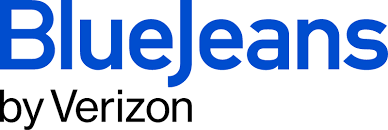 BlueJeansInformații despre instrumentInformații despre instrumentInformații despre instrumentGrup țintă:  Administrare/Management  Coordonatori  Voluntari  Administrare/Management  Coordonatori  VoluntariCategorie:   Instrument online  Platforme de învățare  Software/ Aplicație Desktop   Rețea (Socială)  App  AlteleZona de lucru:   Project Management  Managementul comunicării  Videoconferință  Colaborare/ Lucru în echipă  Autoadministrare  Marketing  Managementul personalului  E-Learning/ Gestiune Cunoștințe   Gestiune financiară  Prezentări/ Dezvoltare materiale de învățare   AlteleLimbă:Engleză (și alte câteva limbi)Engleză (și alte câteva limbi)Cunoștințe anterioare / grad de complexitateUșor de utilizat, sunt necesare cunoștințe generale despre platformele de conferințe video. Se poate alătura ca oaspete sau cu cont după înregistrarea cu e-mail. Ușor de utilizat, sunt necesare cunoștințe generale despre platformele de conferințe video. Se poate alătura ca oaspete sau cu cont după înregistrarea cu e-mail. Link:https://www.bluejeans.comhttps://www.bluejeans.comFurnizor:VerizonVerizonScurtă descriere:BlueJeans este o platformă de conferințe video, audio și web.BlueJeans este o platformă de conferințe video, audio și web.Informații despre acces și utilizare (costuri, cerințe bazate pe cloud, utilizare mobilă, ...)Poate fi folosit gratuit ca oaspete (fără a vă conecta sau a crea un cont)Are diverse planuri plătite (în funcție de caracteristicile planului)Poate fi folosit ca software pe computer, dar și ca aplicație mobilă. Poate fi folosit gratuit ca oaspete (fără a vă conecta sau a crea un cont)Are diverse planuri plătite (în funcție de caracteristicile planului)Poate fi folosit ca software pe computer, dar și ca aplicație mobilă. Instrucţiuni/Tutorialehttps://support.bluejeans.com/s/topic/0TO2R000000kaifWAA/videoshttps://support.bluejeans.com/s/topic/0TO2R000000kaifWAA/videos